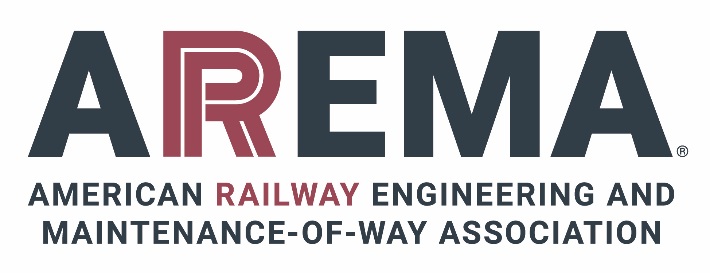 LIST OF CHANGED PARTS IN THE 2024 MANUAL FOR RAILWAY ENGINEERING Below is a list of manual parts that are new, reaffirmed, or revised in the 2024 Manual for Railway Engineering.VOLUME 1Chapter 1, Part 1.Chapter 1, Part 4.Chapter 1, Part 5.Chapter 1, Part 10.Chapter 1, References.Chapter 4, Part 2.Chapter 4, Part 3.Chapter 4, Part 4.Chapter 4, Glossary.Chapter 5, Part 1.Chapter 5, Part 3.Chapter 5, Part 4.Chapter 5, Part 5.Chapter 5, Part 6.Chapter 5, Part 8.Chapter 30, Part 1.Chapter 30, Part 2.Chapter 30, Part 3.Chapter 30, Part 4.Chapter 30, References.VOLUME 2Chapter 7, Part 2. Chapter 7, Part 4. Chapter 7, Part 6. Chapter 7, Glossary. Chapter 7, References. Chapter 7, Appendix 1. Chapter 7, Appendix 2. Chapter 8, Part 1.Chapter 8, Part 2.Chapter 8, Part 5.Chapter 8, Part 6.Chapter 8, Part 10.Chapter 8, Part 17.Chapter 8, Part 19.Chapter 8, Part 29.Chapter 8, References.Chapter 9, Part 1.Chapter 9, Part 2.Chapter 15, Part 1.Chapter 15, Part 3.Chapter 15, Part 4.Chapter 15, Part 5.Chapter 15, Part 6.Chapter 15, Part 7.Chapter 15, Part 8.Chapter 15, Part 9.Chapter 15 References.VOLUME 3Chapter 11, Part 3.Chapter 12, Part 2.Chapter 12, Part 3.Chapter 12, Part 4.Chapter 12, Part 5.Chapter 12, Part 6.Chapter 17, Part 2.Chapter 17, Part 3.Chapter 17, Part 4.Chapter 17, Part 5.Chapter 18, Part 1.Chapter 27, Part 1.Chapter 27, Part 2.Chapter 27, Part 3.Chapter 33, Part 3.VOLUME 4Chapter 2, Part 1.Chapter 2, Part 2.Chapter 2, Part 3.Chapter 2, Part 4.Chapter 2, Part 5.Chapter 2, Part 6.Chapter 2, Part 7.Chapter 2, Part 8.Chapter 2, Part 9.Chapter 2, Part 10.Chapter 2, Part 11.Chapter 2, Part 12.Chapter 13, Part 6.Chapter 16, Part 1.Chapter 16, Part 2.Chapter 16, Part 3.Chapter 16, Part 4.Chapter 16, Part 5.Chapter 16, Part 6.Chapter 16, Part 7.Chapter 16, Part 10.Chapter 16, Part 12.Chapter 16, Part 15.